*ratio qui est révisable chaque annéePOLITIQUE DEPARTEMENTALE 
DE LA VILLE ET DE L’HABITAT (PDVH)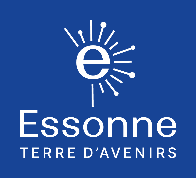 PARC LOCATIF SOCIAL 
Soutien financier
 au développement de LLSDate : Bailleur : Adresse du projet : Date prévisionnelle de livraison : Date : Bailleur : Adresse du projet : Date prévisionnelle de livraison : Date : Bailleur : Adresse du projet : Date prévisionnelle de livraison : Date : Bailleur : Adresse du projet : Date prévisionnelle de livraison : Date : Bailleur : Adresse du projet : Date prévisionnelle de livraison : Date : Bailleur : Adresse du projet : Date prévisionnelle de livraison : Date : Bailleur : Adresse du projet : Date prévisionnelle de livraison : Date : Bailleur : Adresse du projet : Date prévisionnelle de livraison : Date : Bailleur : Adresse du projet : Date prévisionnelle de livraison : FICHE 1 EVALUATION DE 
L’ELIGIBILITE DU PROJETFICHE 1 EVALUATION DE 
L’ELIGIBILITE DU PROJETFICHE 1 EVALUATION DE 
L’ELIGIBILITE DU PROJETFICHE 1 EVALUATION DE 
L’ELIGIBILITE DU PROJETFICHE 1 EVALUATION DE 
L’ELIGIBILITE DU PROJETPrérequis obligatoires par types de produit 
(Cocher les cases correspondantes)Logement social familial
(LSF)Logement social familial
(LSF)Résidence Intergénéra-tionnelle
(RI)Résidence Intergénéra-tionnelle
(RI)Habitat inclusif

(HI)Habitat inclusif

(HI)Résidence sociale(RS)Résidence sociale jeunes actifs(RSJA)Foyer Jeune Travailleur(FJT)Résidence Accueil(RACC)Résidence Autonomie(RAu)Pension de famille(PF)Habitat adapté voyageurs
sédentarisésHabitat adapté voyageurs
sédentarisésConditions générales réglementairesConditions générales réglementairesConditions générales réglementairesConditions générales réglementairesConditions générales réglementairesConditions générales réglementairesConditions générales réglementairesConditions générales réglementairesConditions générales réglementairesConditions générales réglementairesConditions générales réglementairesConditions générales réglementairesConditions générales réglementairesConditions générales réglementairesConditions générales réglementairesRespect de la réglementation thermique en vigueurProgramme comportant 1 T5 par tranche de 15 PLUS/PLAIProjet social agréé ou ou projet d’animation menée en direction des publics de la résidence Avis favorable du Président du Conseil départementalConditions particulières à respecterConditions particulières à respecterConditions particulières à respecterConditions particulières à respecterConditions particulières à respecterConditions particulières à respecterConditions particulières à respecterConditions particulières à respecterConditions particulières à respecterConditions particulières à respecterConditions particulières à respecterConditions particulières à respecterConditions particulières à respecterConditions particulières à respecterConditions particulières à respecterCertification NF Habitat ou équivalent (HQE, HPE …)Petites opérations dans un tissu urbain constitué ou acquisition amélioration,  ou logements répondant aux besoins des publics prioritaires du DépartementContingent départemental à fournir dans le programmePrésence d’au moins 20% de T1’ et T1 bis en résidence socialeCharges foncières maîtrisées : en VEFA tout dépassement du ratio 3200€*/m² SH TTC devra être justifié par le caractère exceptionnel de l’opérationNbre de logementsPLUSPLAIPLUSPLAIPLUSPLAIPLAIPLAIPLAIPLAIPLUSPLAIPLUSPLAINbre de logementsCadre réservé au Département de l’EssonneToutes les conditionnalités sont rempliesOUI  soutien développement LLS départementalNON  Pas de soutien au développement LLS